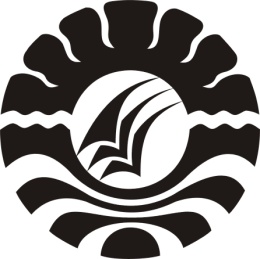 SKRIPSIMENINGKATKAN KEMAMPUAN MENULIS PERMULAAN ANAK MELALUI KEGIATAN MEWARNAI GAMBAR DI TAMANKANAK-KANAK MINASA UPA KOTA MAKASSARNURUL FAIZINPROGRAM STUDI PENDIDIKAN GURU PENDIDIKAN ANAK USIA DINIFAKULTAS ILMU PENDIDIKANUNIVERSITAS NEGERI MAKASSAR2013MENINGKATKAN KEMAMPUAN MENULIS PERMULAAN ANAK MELALUI KEGIATAN MEWARNAI GAMBAR DI TAMANKANAK-KANAK MINASA UPA KOTA MAKASSARSKRIPSIDiajukan untuk Memenuhi Sebagian Persyaratan GunaMemperoleh Gelar Sarjana Pendidikan pada Program StudiPendidikan Guru Pendidikan Anak Usia Dini Strata Satu Fakultas Ilmu PendidikanUniversitas Negeri MakassarOleh:NURUL FAIZINNIM. 084 904 031PROGRAM STUDI PENDIDIKAN GURU PENDIDIKAN ANAK USIA DINIFAKULTAS ILMU PENDIDIKANUNIVERSITAS NEGERI MAKASSAR2013KEMENTERIAN PENDIDIKAN DAN KEBUDAYAAN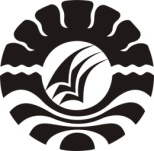 UNIVERSITAS NEGERI MAKASSARFAKULTAS ILMU PENDIDIKANPRODI PENDIDIKAN GURU PENDIDIKAN ANAK USIA DINI Alamat FIP UNM Jl. Tamalate I Tidung Makassar Telp. 884457, Fax. (0411) 883076PERSETUJUAN PEMBIMBINGSkripsi dengan judul “Meningkatkan Kemampuan Menulis Permulaan Anak  melalui  Kegiatan   Mewarnai Gambar di Taman Kanak-Kanak Minasa Upa Kota Makassar”Atas nama:Nama		: Nurul FaizinNIM		: 084 904 031Prodi		: Pendidikan Guru Pendidikan Anak Usia Dini (PG-PAUD)Fakultas	: Ilmu PendidikanSetelah diperiksa dan diteliti, naskah skripsi ini telah memenuhi syarat untuk diujikan.Makassar,     Juni 2013Pembimbing I						Pembimbing IIDrs. M. Anas Malik, M.Si		Azizah Amal, S.S, M.PdNIP. 19601213 198703 1 005				NIP. 19790326 200604 2 001Mengetahui,Ketua Prodi PG-PAUD FIP UNMDra. Sri Sofiani, M.PdNIP. 19530202 198010 2 001PENGESAHAN UJIAN SKRIPSISkripsi diterima oleh Panitia Ujian Skripsi Fakultas Ilmu Pendidikan Universitas Negeri Makassar dengan SK Dekan Nomor 4281/UN36.4/PP/2013 untuk memenuhi sebagian persyaratan memperoleh gelar Sarjana Pendidikan pada Program Studi Pendidikan Guru Pendidikan Anak Usia Dini pada hari Jumat tanggal 14 Juni 2013.Disahkan olehDekan Fakultas Ilmu PendidikanProf. Dr. H. Ismail Tolla, M.PdNIP. 19531230 198003 1 005Panitia Ujian:Ketua		: Drs. Andi Mappincara, M.Pd	(			)Sekretaris		: Dra. Sri Sofiani, M.Pd		(			)Pembimbing I	: Drs. M. Anas Malik, M.Si		(			)Pembimbing II	: Azizah Amal, S.S, M.Pd		(			)Penguji I		: Dra. Hj. Sumartini, M.Pd		(			)Penguji II		: Dra. Hj. Bulkis Said, M.Si		(			)PERNYATAAN KEASLIAN SKRIPSISaya yang bertanda tangan di bawah ini:Nama			: Nurul FaizinNIM			: 084 904 031Jurusan		: Pendidikan Guru Pendidikan Anak Usia Dini (PG-PAUD)Judul Skripsi	:	Meningkatkan Kemampuan Menulis Permulaan Anak  melalui  Kegiatan   Mewarnai Gambar di Taman Kanak-Kanak Minasa Upa Kota MakassarMenyatakan dengan sebenar-benarnya bahwa skripsi yang saya tulis ini benar merupakan hasil karya saya sendiri dan bukan merupakan pengambilalihan tulisan atau pikiran orang lain yang saya akui sebagai hasil tulisan atau pikiran sendiri.Apabila di kemudian hari terbukti atau dapat dibuktikan bahwa skripsi ini hasil jiplakan, maka saya bersedia menerima sanksi atas perbuatan tersebut sesuai ketentuan yang berlaku.Makassar, 2 Juni 2013Yang membuat pernyataan;Nurul FaizinNIM. 084 904 031MOTTO“Cita-cita yang tinggi adalah suatu ambisi dan hasrat untuk terus naik serta meningkat tanpa kenal diam”(Al-Katib) Kuperuntukkan kepada:Kedua orang tua tercintaYang sepenuh hati mengasuh dan mendidikku sertaSelalu mendoakan keberhasilan studiku.ABSTRAKNurul Faizin, 2013. Meningkatkan Kemampuan Menulis Permulaan Anak  melalui  Kegiatan Mewarnai Gambar di Taman Kanak-Kanak Minasa Upa Kota Makassar. Skripsi dibimbing oleh Drs. M. Anas Malik, M.Si dan Azizah Amal, S.S, M.Pd. Program Studi Pendidikan Guru Pendidikan Anak Usia Dini Fakultas Ilmu Pendidikan Universitas Negeri Makassar.Masalah dalam penelitian ini adalah “Bagaimana peningkatan  kemampuan menulis anak melalui kegiatan mewarnai gambar di Taman Kanak-Kanak Minasa Upa Kota Makassar?”. Tujuan penelitian ini untuk mengetahui peningkatan kemampuan menulis anak melalui kegiatan mewarnai gambar di Taman Kanak-Kanak Minasa Upa Kota Makassar. Pendekatan penelitian ini adalah pendekatan kualitatif. Jenis penelitian ini adalah penelitian tindakan kelas (Classroom Action Research) yang terdiri 4 komponen dalam setiap siklus yaitu perencanaan, pelaksanaan, observasi, dan refleksi. Fokus penelitian ini adalah kegiatan mewarnai gambar dan kemampuan menulis. Penelitian ini terdiri atas 2 siklus, siklus I dilaksanakan 2 pertemuan dan siklus II dilaksanakan 2 pertemuan. Subjek penelitian ini adalah 1 orang guru dan anak kelompok B1 berjumlah 15 anak didik. Pengumpulan data dilakukan melalui observasi dan dokumentasi. Data kemudian dianalisis secara kualitatif melalui tahap penyelidikan, penyajian, dan penarikan kesimpulan. Hasil yang dicapai pada siklus I, kemampuan menulis anak belum meningkat. Hal ini disebabkan pelaksanaan kegiatan mewarnai gambar belum sepenuhnya berjalan dengan baik dimana guru kurang membimbing anak dalam menggunakan pensil/krayon sehingga anak masih kaku dalam menggunakan alat tulis. Pada siklus II, kemampuan menulis anak meningkat. Dalam pelaksanaan kegiatan mewarnai gambar, guru telah membimbing anak dalam menggunakan pensil/krayon serta memberi contoh mewarnai gambar yang benar. Anak mampu menggunakan pensil dengan baik sehingga anak mampu menuliskan nama dan nomor pada gambar yang diwarnai. Sebagai kesimpulan, kegiatan mewarnai gambar dapat meningkatkan kemampuan menulis anak di Taman Kanak-Kanak Minasa Upa Kota Makassar. Karena itu, kegiatan mewarnai gambar direkomendasikan untuk dijadikan alternatif tindakan dalam meningkatkan kemampuan menulis anak di Taman Kanak-Kanak Kota Makassar.PRAKATASegala puji penulis panjatkan kehadirat Allah SWT atas limpahan rahmat dan karunia-Nya sehingga skripsi yang berjudul “Meningkatkan Kemampuan Menulis Permulaan Anak  melalui  Kegiatan   Mewarnai Gambar di Taman Kanak-Kanak Minasa Upa Kota Makassar” dapat terselesaikan.Dalam penulisan skripsi ini, penulis banyak mengalami kendala dan hambatan. Namun berkat bantuan dari berbagai pihak, kendala-kendala yang dihadapi tersebut dapat diatasi. Untuk itu penulis mengucapkan terima kasih dan penghargaan yang sebesar-besarnya kepada Drs. M. Anas Malik, M.Si selaku pembimbing I dan   Azizah Amal, S.S, M.Pd selaku pembimbing II yang dengan sabar, tekun, tulus, dan ikhlas meluangkan waktu, tenaga dan pikiran memberikan bimbingan, motivasi dan arahan, serta saran-saran yang sangat berharga kepada penulis selama penyusunan skripsi.Terima kasih dan penghargaan disampaikan pula kepada:Prof. Dr. H. Arismunandar, M.Pd selaku Rektor Universitas Negeri Makassar yang telah memberikan izin kepada penulis untuk mengikuti pendidikan pada Program Studi PG-PAUD.Prof. Dr. H. Ismail Tolla, M.Pd selaku Dekan Fakultas Ilmu Pendidikan,              Drs. M. Ali Latief Amri, M.Pd selaku Pembantu dekan I,                                   Drs. Andi Mappincara, M.Pd selaku Pembantu dekan II, Drs. Muh. Faisal, M.Pd selaku pembantu dekan III yang telah mengizinkan, memberikan kesempatan kepada penulis untuk melaksanakan penelitian dan menyiapkan sarana dan prasarana yang dibutuhkan selama pendidikan Program S-1 FIP UNM.Dra.Sri Sofiani, M.Pd selaku Ketua dan Arifin Manggau, S.Pd, M.Pd masing-masing selaku Ketua dan Sekretaris Program Studi Pendidikan Guru Pendidikan Anak Usia Dini yang telah mengarahkan dan membimbing penulis untuk melaksanakan penelitian sehingga skripsi ini dapat terselesaikan dengan baik.Bapak / Ibu Dosen Universitas Negeri Makassar  khususnya dalam lingkup Prodi PG-PAUD yang telah mengajar dan mendidik dengan tulus selama menuntut ilmu di Universitas Negeri Makassar.Ayahanda dan Ibunda tercinta yang telah membesarkan, mendidik peneliti dengan tulus dan ikhlas sehingga peneliti dapat menyelesaikan pendidikan.Saudara-saudaraku tercinta atas segala dukungan dan motivasinya pada peneliti dalam menyelesaikan studi.Rekan-rekan mahasiswa Program Studi Pendidikan Guru Pendidikan Anak Usia Dini, khususnya kelas reguler 2008 yang telah banyak membantu penulis dalam penyelesaian skripsi ini.Semoga sumbang saran dan budi baik yang tercurahkan kepada penulis mendapat imbalan yang setimpal dari Allah SWT, Amin Yaa Rabbal Alamin.Makassar, 2 Juni 2013PenulisDAFTAR ISIHalamanHALAMAN JUDUL 		iHALAMAN PERSETUJUAN PEMBIMBING 		iiHALAMAN PENGESAHAN UJIAN SKRIPSI 		iiiHALAMAN KEASLIAN SKRIPSI 		ivMOTTO 		vABSTRAK 		viPRAKATA 		viiDAFTAR ISI 		ixDAFTAR GAMBAR 		xiDAFTAR LAMPIRAN		xiiBAB I	PENDAHULUAN 		1Latar Belakang Masalah 		1Rumusan Masalah 		4Tujuan Penelitian 		4Manfaat Hasil Penelitian 		5BAB II	KAJIAN PUSTAKA, KERANGKA PIKIR, DAN HIPOTESIS		TINDAKAN 		7Kajian Pustaka 		7Kemampuan Menulis 		7Menulis Permulaan 		16Kegiatan Mewarnai Gambar 		20Meningkatkan Kemampuan Menulis Permulaan Anak melaluiKegiatan Mewarnai Gambar 		23Kerangka Pikir 		25Hipotesis Tindakan 		26BAB III	METODE PENELITIAN 		27Pendekatan dan Jenis Penelitian 		27Fokus Penelitian 		28Setting dan Subjek Penelitian		29Rancangan Penelitian 		29Teknik Pengumpulan Data 		32Teknik Analisis dan Indikator Keberhasilan 		32BAB IV	HASIL PENELITIAN DAN PEMBAHASAN 		34Hasil Penelitian 		34Pembahasan Hasil Penelitian 		46BAB V	KESIMPULAN DAN SARAN 		49Kesimpulan 		49Saran 		49DAFTAR PUSTAKALAMPIRANRIWAYAT HIDUPDAFTAR GAMBARGambar 2.1	Bagan Kerangka Pikir 		26Gambar 3.1	Bagan Alur Pelaksanaan PTK 		30DAFTAR LAMPIRANLampiran	Isi								  Halaman	1	Kisi-Kisi Instrumen 		54	2	Rencana Kegiatan Harian (RKH) Siklus I		55	3	Rencana Kegiatan Harian (RKH) Siklus II		61	4	Hasil Observasi Guru Siklus I 		67	5	Hasil Observasi Guru Siklus II 		71	6	Hasil Observasi Anak Siklus I 		75	7	Hasil Observasi Anak Siklus II 		79	8	Persuratan 		83	9	Foto-Foto Kegiatan  		86